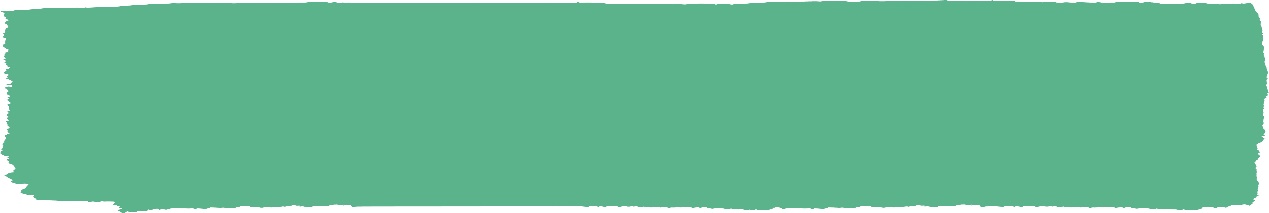 This silver Pomander is said to have belonged to Mary, Queen ofScots.  It is shaped like an orange and the segments were filledwith sweet smelling herbs and spices like cloves, cinnamon or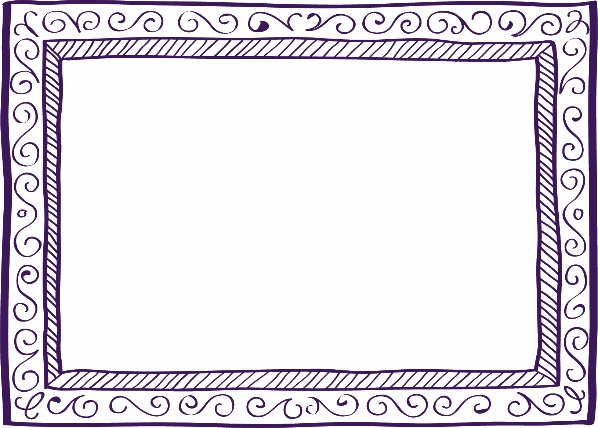 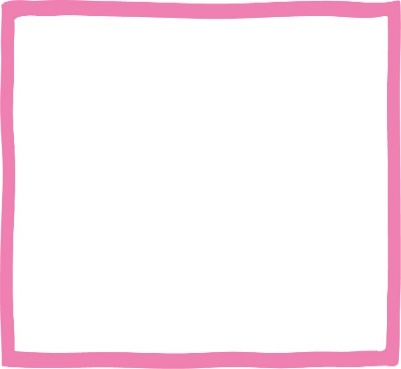 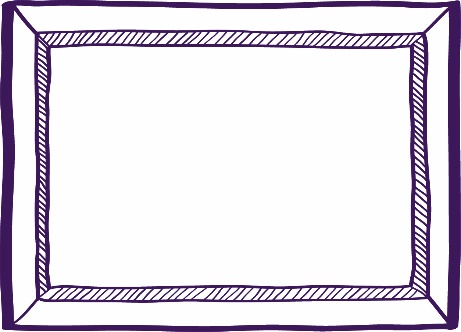 